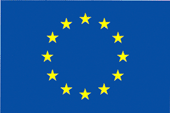 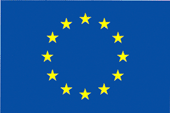 PROT.4119/04									NAPOLI 28/11/2018Ai docenti della classe 1 sez. A Scuola secondaria di primo gradoOGGETTO: Convocazione Consiglio di classe straordinario classe 1 sez. A                       Scuola secondaria di primo grado Giovedì 29/11/ 2018 alle ore 14.30Le SS.LL. sono convocate per il giorno Giovedì 29/11/ 2018 alle ore 14.30	presso la sede di Via Lombardia, 28 per il Consiglio di classe straordinario della classe 1 sez.A IL DIRIGENTE SCOLASTICOProf.ssa Giuseppina MarzocchellaFirma autografa ai sensi dell’art.3, c.2. D.l.vo n.39/93